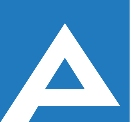 Agenţia Naţională pentru Ocuparea Forţei de MuncăLista candidaţilor admişi la concursul pentru ocuparea funcţiilor publice vacante:Notă: Persoanele care au depus dosarul de concurs prin e-mail se vor prezenta la data de                         02.08.2023, ora 09:45 cu documentele originale pentru a se verifica veridicitatea actelor depuse, sub sancțiunea respingerii dosarului de concurs (mun. Chișinău, str. Vasile Alecsandri, et. 6 bir. 605).Nr. d/oNume, PrenumeComentariiȘef servicul juridic din cadrul Agenției Naționale pentru Ocuparea Forței de MuncăȘef servicul juridic din cadrul Agenției Naționale pentru Ocuparea Forței de MuncăProba scrisă va avea loc la data de 02.08.2023, ora 10.00,Agenţia Naţională pentru Ocuparea Forţei de Muncămun. Chișinău, str. Vasile Alecsandri, et. 6 bir. 6051.2.Condorachi ElenaPotîrniche OlegProba scrisă va avea loc la data de 02.08.2023, ora 10.00,Agenţia Naţională pentru Ocuparea Forţei de Muncămun. Chișinău, str. Vasile Alecsandri, et. 6 bir. 605